Federal Demonstration Partnership                        Redefining the Government University Research Partnership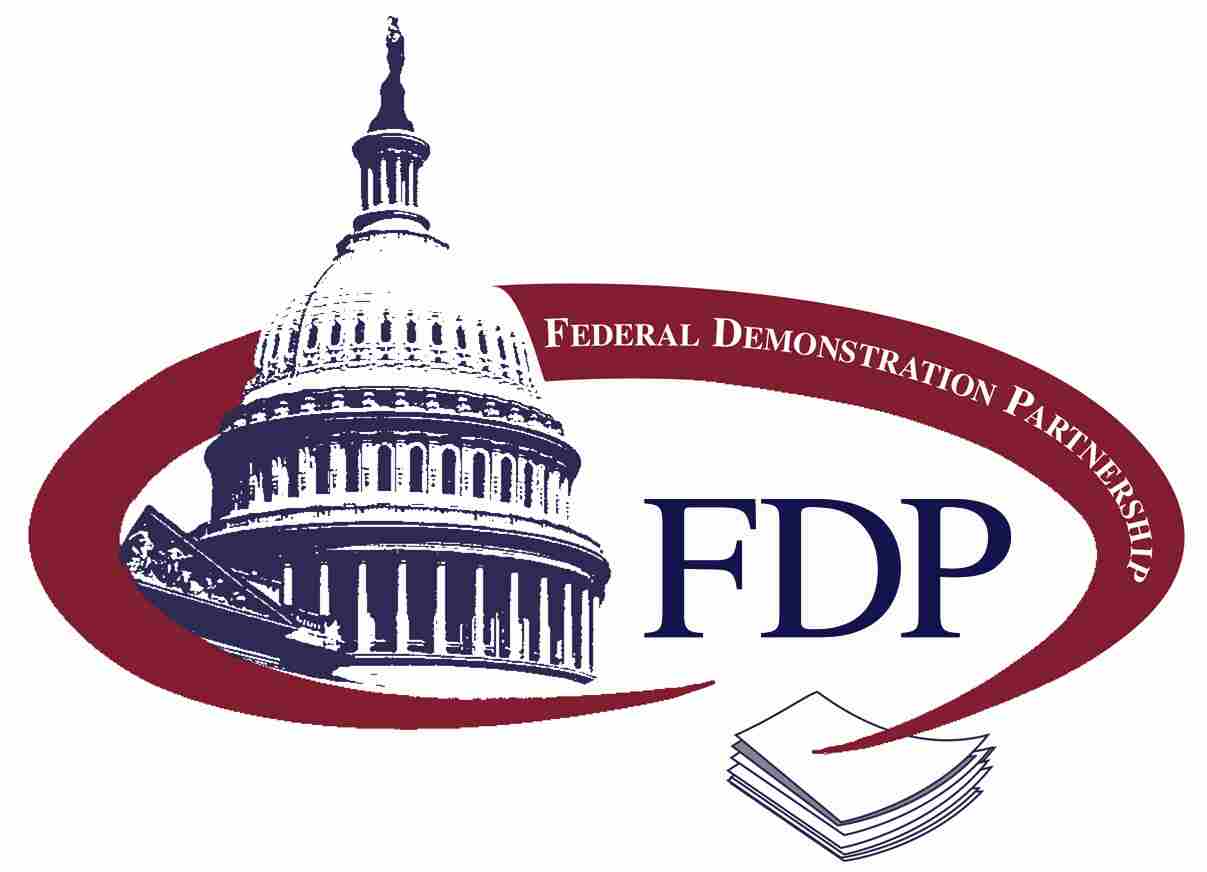 Title of the ReportPrepared by the Federal Demonstration Partnership (add committee name)For more information about the FDP, please visit our website at http://www.thefdp.org 500 Fifth Street, NW, Washington DC 20001Email: fdp@nas.edu(202)334-3994